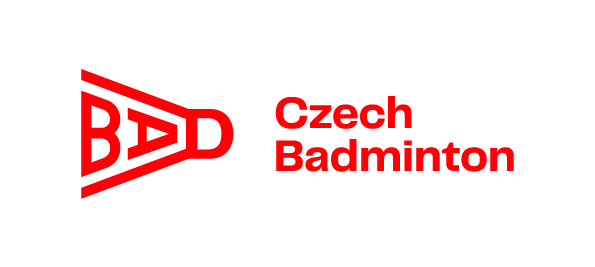 Zápis ze zasedání Hráčské rady ČBaS8. listopadu 2023Přítomní členové Hráčské rady:Adam Mendrek, Vít Kulíšek, Ondřej Král, Jiří Král, Daniel Dvořák, Kateřína Zuzáková, Vojtěch Šelong, Tomáš Švejda, Dominik Kopřiva, Tadeáš Brázda, Jan JanoštíkZahájení a organizační informaceJednání Hráčské rady zahájil v 18:30 předseda hráčské rady ČBaS Adam Mendrek. Hráčská rada se sešla v počtu 11 členů a byla usnášeníschopná.Placení startovných ČBaS a následné přefakturování hráčům   Vznést dotaz na Ekonomickou komisi a TMK, zda by bylo možné, aby veškeré faktury za startovné/pokuty byly placeny přímo ČBaS pro zjednodušení plateb. Následné přefakturování na konkrétní hráče. Návrh HR: přefakturování jednou za kvartálHlasování: Pro: 11, Proti: 0, Zdrželi se: 0Poplatek za start v zahraničních ligách Dotaz vznesen reprezentantem ohledně výše poplatku za start v zahraniční lize.Hlasování: Pro: 0, Proti: 10, Zdrželi se: 1Příspěvek na ubytování hráčů během přípravy v NC Předseda HR spolu s členem VV Vojtěchem Šelongem informovali členy HR o možné variantě příspěvku na ubytovaní během přípravy v NC. Vznést dotaz na VV/TMK o podrobnější upřesnění této varianty podpory (výše příspěvku, podmínky nárokování – např. podepsaná smlouva o přípravě v NC).ZávěrZasedání bylo ukončeno v 19:10.Termín dalšího jednání Hráčské rady bude upřesněn. V Plzni dne 8.11. 2023